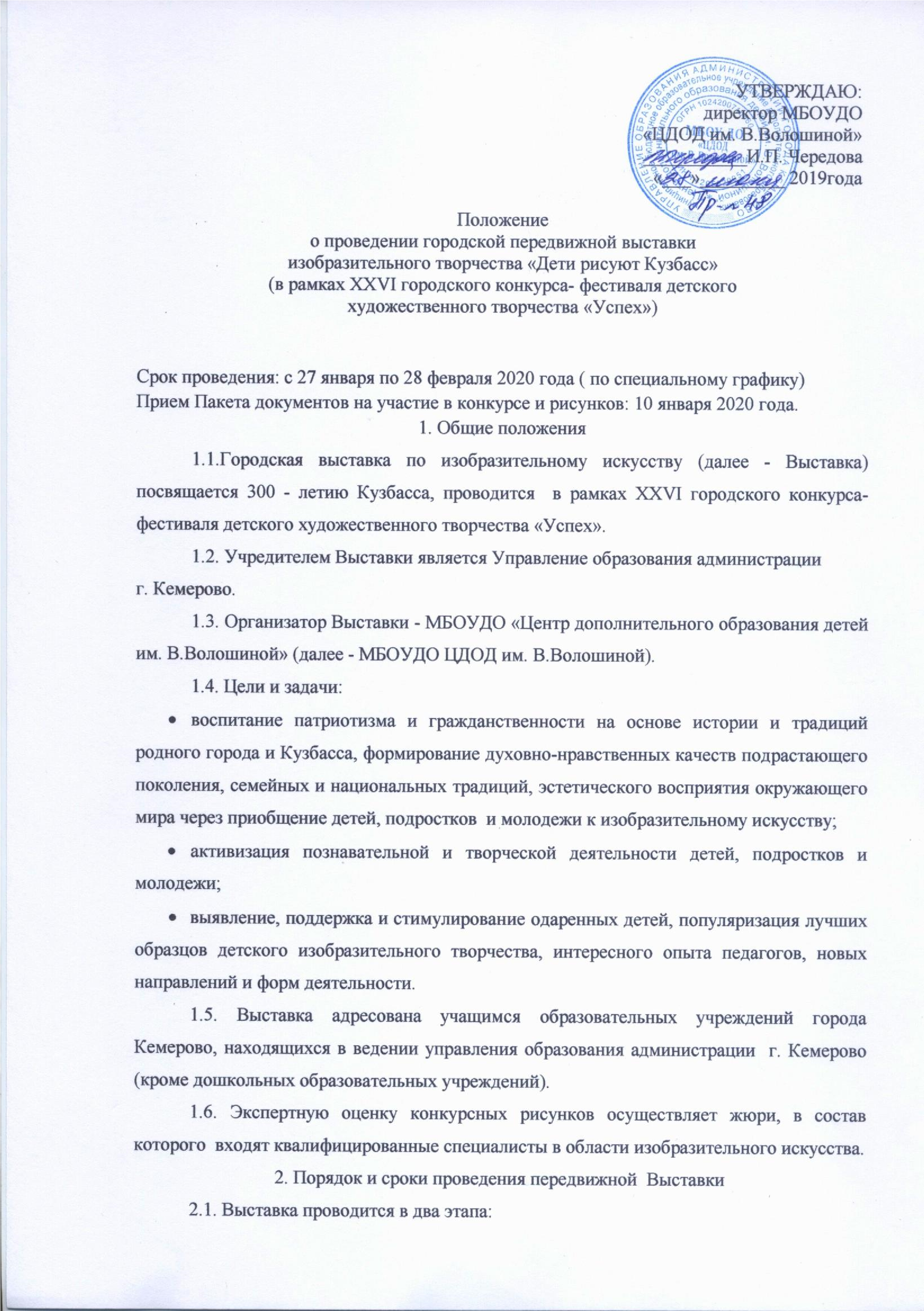 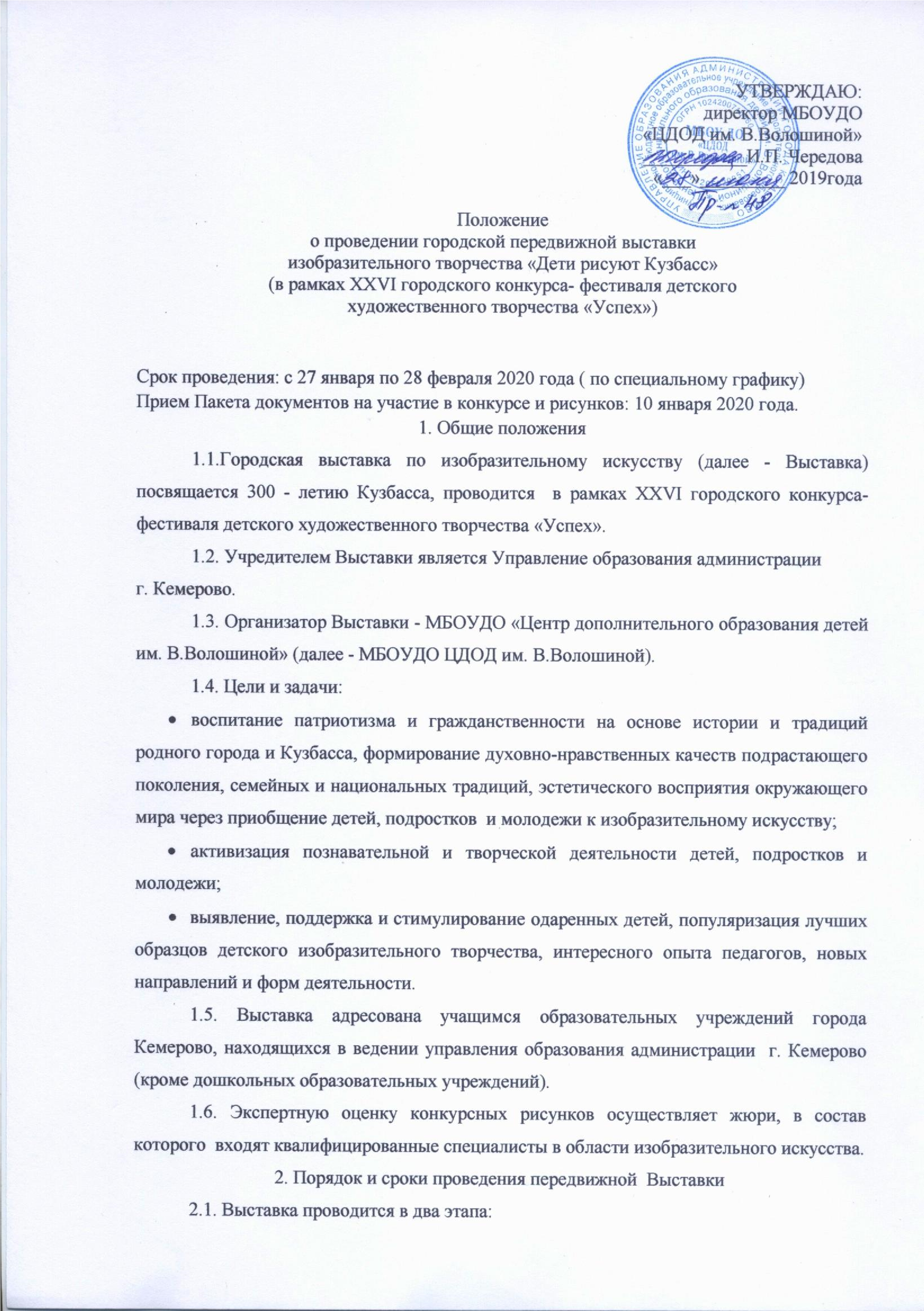 1 этап - районные конкурсы рисунков, срок проведения до 10 января 2020 года 2 этап - городской. 2.2. Организаторами районных конкурсов являются многопрофильные учреждения дополнительного образования детей: в Заводском районе – ДЮЦ Заводского района, в Кировском районе - Центр развития творчества детей и юношества Кировского района, в Ленинском районе – Дворец творчества детей и молодежи Ленинского района, в Рудничном районе – Дом детского творчества Рудничного района, в Центральном районе – Центр детского творчества  Центрального района,  в  ж. р. Кедровка -  Кедровский Центр развития творчества детей и юношества. 2.3. Порядок и сроки проведения передвижной выставки:              10.01. 2020 г. - прием пакета документов и рисунков;              11.01. 2020 г. - работа жюри;              13.01.2020г. – 24.01 2020 г. - оформление экспозиции рисунков в ЦДОД  им. В.Волошиной по адресу: ул. Мичурина,19);              27.01 2019 г. в 14.00 часов - открытие выставки рисунков, награждение  победителей;               28.01.19г. – 31.01. 2020 г. -  экскурсии для учащихся образовательных учреждений  Центрального района;  31.01. 2020 г.  в 15.00 час. -  демонтаж выставки, передача  передвижной экспозиции рисунков  (работы, занявшие1,2,3 место) ЦРТДЮ  Кировского района.  03.02.20-07.02.20 – монтаж  выставки на базе ЦРТДЮ Кировского района, экскурсии для учащихся образовательных учреждений Кировского района. 07.02.20.- демонтаж выставки, передача экспозиции ДДТ Рудничного района.  10-08.20г.- 14.02.20г.- монтаж выставки на базе ДДТ Рудничного района, экскурсии для учащихся образовательных учреждений Рудничного района. 14.02.20- демонтаж выставки, передача работ ДТДМ Ленинского района (приемная:54-24-51).  17.02.20г.-21.02.20г.- монтаж выставки на базе ДТДиМ Ленинского района, экскурсии для учащихся образовательных учреждений Ленинского района. 21.02.19г. - демонтаж выставки, передача работ ДЮЦу Заводского района. 24.02.20.-28.02.20г. – монтаж выставки на базе ДЮЦ Заводского района,  экскурсии для учащихся образовательных учреждений Заводского района. 28.02.20г.- ДЮЦ Заводского района возвращает работы в Центр  им.В.Волошиной (каб. №20, Нуфер Ольга Рейнгольдовна, 58-00-07). 2.4. Каждый район, передающий и принимающий передвижную выставку, отвечает за сохранность экспозиции, принимает и передает рисунки по  реестру под роспись лица, назначенного ответственным за свой этап. Условия проведения Выставки           3.1. Участники Выставки делятся на  две лиги: 1лига - учащиеся учреждений дополнительного образования, возрастные категории: 06-08 лет 09-10 лет 11-12 лет  13-15 лет.  2 лига - учащиеся общеобразовательных учреждений: школ, гимназий, лицеев, возрастные категории: 07-08 лет 09-10 лет 11-12 лет  13-15 лет. На городскую Выставку принимаются индивидуальные работы, выполненные  в 2019-2020 учебном году, ставшие победителями (1место) и призерами (2,3 место) в районных конкурсах.  Каждый участник  городской выставки представляет один рисунок, отражающий заданную тему конкурса. Каждый автор определяет название своего рисунка с учетом заданной темы. Источником для творческого вдохновения и фантазии юных художников станет богатейшая 300- летняя история и культура Кузбасса. Конкурсный рисунок может быть выполнен  в любой технике - любыми художественными материалами на выбор автора: цветные карандаши, фломастеры, акварель, гуашь, смешанные техники (сочетание различных материалов в одной работе). Каждая выставочная работа выполняется на листе ватмана форматом   А3(297 х 420 мм) и оформлена способом «паспарту». Параметры «паспарту»: левое, правое и верхнее поле - по 5 см, нижнее поле, на котором будет крепиться этикетка, - 7 см.  Каждая работа должна иметь с обратной стороны этикетку размером  5см х 10 см и содержать следующую информацию: Название работы Фамилия, имя исполнителя (полностью), возраст (полных лет). Учреждение (школа, класс). Творческое объединение (если есть) ФИО педагога (полностью). Электронный вариант 	этикетки прилагается к электронному варианту заявки (необходим для последующего оформления экспозиции организаторами). Особые условия Выставки           4.1. Каждый участник гарантирует личное авторство по отношению к представленным работам. Недопустимо использование чужих работ, т.к. это является нарушением главы 70 «Авторское право» Гражданского кодекса РФ. Педагог, либо лицо, заявленное в качестве руководителя участника конкурса, несет полную ответственность за подлинность работы. В случае обнаружения факта нарушения авторских прав со стороны участников Выставки, последние подлежат дисквалификации, их работы не экспонируются на выставке и не оцениваются жюри.           4.2. Участие в Выставке является подтверждением согласия участников с данными условиями. Жюри           5.1. В состав жюри входят высококвалифицированные специалисты в области изобразительного искусства, дополнительного образования детей. Критерии оценки           6.1. Художественное содержание рисунка (степень самостоятельности замысла, сочинение, а не срисовывание;  работы должны основываться на опыте ребенка - зрителя, быть творческими, нестандартными, отражать уникальность его видения мира, продиктованного индивидуальными особенностями развития юного художника).                          6.2. Художественная форма рисунка (работы должны отражать «умелость руки» и степень владения художественным материалом, отражать навык владения «азбукой изобразительного искусства», способами и приемами получения изображения, продиктованными возрастными особенностями развития автора).           6.3. Выразительность (художественность,  образность, целостность; оценивается степень раскрытия и глубина замысла, умение автора выразить свои мысли и чувства, используя изобразительные средства выражения: линию, цвет, пятно, штрих, композицию и т.п., и через  название своего произведения - единство художественной  формы и содержания).           6.4. Эстетика оформления конкурсной работы («паспарту», этикетка).  При несоблюдении правил оформления конкурсных работ и этикеток или в случае их отсутствия работы не оцениваются. Организационный взнос           7.1. Организационный взнос за участие в Выставке составляет 100 рублей с каждого конкурсанта.            7.2. Организационный взнос оплачивается в срок до 10 января 2020 года путем перечисления денежных средств на расчетный счет МБОУДО «ЦДОД им. В.Волошиной».  Реквизиты и форма квитанции для оплаты оргвзноса прилагаются к настоящему Положению отдельным файлом (в формате Excel).            7.3. Копии документов об оплате целевых взносов с обязательным указанием образовательных учреждений, а также фамилий и имен участников, за которых оплачен целевой взнос, сдаётся районным оргкомитетом в бумажном варианте  в указанный срок. Награждение участников Выставки             8.1. По результатам городской Выставки определяются Победители (1место) и призеры (2,3 место) в каждой возрастной категории каждой техники и каждой лиги.             8.2. При отсутствии достойных претендентов на призовые места жюри вправе не присуждать их.               8.3. Жюри вправе присуждать Гран-при Выставки (по одному  в каждой лиге) и специальные дипломы.               8.4. Победители (1место) и призеры (2,3 место) Выставки награждаются дипломами  управления образования администрации г. Кемерово.              8.5. Участники награждаются дипломами МБОУДО ЦДОД им.В.Волошиной. Оргкомитет Выставки               9.1. Для организации и проведения Выставки утверждается состав оргкомитета из представителей учредителей и организаторов Выставки.               9.2. Оргкомитет имеет право: принимать и обрабатывать заявки; не рассматривать заявки, поступившие позднее указанного  срока; утверждать состав жюри для оценки конкурсных работ в соответствии с критериями оценки, указанными в настоящем Положении; не принимать работы, не соответствующие направлению Выставки; информировать участников о переносе сроков проведения Выставки;  осуществлять информационную поддержку Выставки;  подводить итоги Выставки. Обеспечение безопасности участников Выставки             10.1. При проведении Выставки должны быть предусмотрены мероприятия, обеспечивающие безопасность участников и зрителей в строгом соответствии с действующими правилами проведения массовых мероприятий.              10.2. Ответственность за обеспечение безопасности возлагается на руководителя группы участников Выставки.    10.3. Участникам конкурса и сопровождающим лицам в обязательном порядке необходимо иметь сменную обувь (бахилы). Пакет документов на участие в Выставке               11.1. Для участия в Конкурсе районные оргкомитеты (пункт 2.2.) направляют до 10 января 2020 года в адрес МБОУДО ЦДОД им. В.Волошиной на e-mail: gducger.uspech@mail.ru. ПАКЕТ ДОКУМЕНТОВ, куда входят:  заявка от района (заполняется заданный шаблон в формате Excel-прилагается к положению о конкурсе отдельным файлом) справка об итогах районного этапа Конкурса-выставки (Приложение № 1);  электронный вариант этикеток (необходим организаторам для оформления выставки) а также на бумажном носителе в печатном варианте: согласия законных представителей на обработку персональных данных ВСЕХ участников, перечисленных в заявке (Приложение № 2);  копии документов, подтверждающих внесение оргвзносов ВСЕМИ участниками городской Выставки, перечисленными в заявке с обязательным указанием образовательных учреждений, а также фамилий и имен участников, за которых оплачен целевой взнос; конкурсные рисунки (с этикетками) ВСЕХ участников, перечисленных в заявке.     Контакты: 58-09-50,  Козловская Августа Петровна,                               58-07-00,  Нуфер Ольга Рейнгольдовна)     Приложение №1 Справка по итогам районной выставки ИЗО «Дети рисуют Кузбасс»        Район:_______________________________      Подпись зав. худ. отделом Приложение № 2 СОГЛАСИЕ ЗАКОННОГО ПРЕДСТАВИТЕЛЯ НА ОБРАБОТКУ ПЕРСОНАЛЬНЫХ ДАННЫХ НЕСОВЕРШЕННОЛЕТНЕГО Я, ___________________________________________________________________________, (ФИО), проживающий по адресу _______________________________________________________, Паспорт № _________________________ выдан (кем и когда) ________________________ _____________________________________________________________________________ являюсь законным представителем несовершеннолетнего ___________________________ _____________________________________________________________________________ (ФИО) на основании ст. 64 п. 1 Семейного кодекса РФ. Настоящим даю свое согласие на обработку в МБОУ ДОД «ЦДОД им. В.Волошиной» персональных данных моего несовершеннолетнего ребенка _____________________________________________________________________________, относящихся исключительно к перечисленным ниже категориям персональных данных: фамилия, имя, отчество;  год, месяц, дата и место рождения; адрес проживания (регистрации); дата прибытия (выбытия) в образовательное учреждение; серия, номер основного документа, удостоверяющего личность; пол; адрес проживания ребенка; учебные работы ребенка; информация о портфолио обучающегося Я даю согласие на использование персональных данных моего ребенка исключительно в следующих целях:  участие обучающихся в мероприятиях: в конкурсном движении, профильных сменах, массовых мероприятиях различного уровня, награждение; обеспечение организации учебного процесса для ребенка; ведение статистики. Настоящее согласие предоставляется на осуществление сотрудниками муниципального органа управления образования следующих действий в отношении персональных данных ребенка: сбор, систематизация, накопление, хранение, уточнение (обновление, изменение), публикацию (в том числе в сети Интернет), использование (только в указанных выше целях), обезличивание, блокирование (не включает возможность ограничения моего доступа к персональным данным ребенка), уничтожение.   Я не даю согласия на какое-либо распространение персональных данных ребенка, в том числе на передачу персональных данных ребенка каким-либо третьим лицам, включая физические и юридические лица, учреждения,  в том числе внешние организации и лица, привлекаемые МБОУ ДО «ЦДОД им. В. Волошиной»  для осуществления обработки персональных данных, государственные органы и органы местного самоуправления.  Обработку персональных данных ребенка для любых иных целей и любым иным способом, включая распространение и передачу каким-либо третьим лицам, я запрещаю. Она может быть возможна только с моего особого письменного согласия в каждом отдельном случае.  Данное Согласие действует до достижения целей обработки персональных данных в МБОУ ДОД «ЦДОД им. В. Волошиной»  или до отзыва данного Согласия. Данное Согласие может быть отозвано в любой момент по моему  письменному заявлению.  Я подтверждаю, что, давая настоящее согласие, я действую по своей воле и в интересах ребенка, законным представителем которого являюсь.  Дата: _______.______.________ г. Подпись: ________________________ (______________________) № п/п Основные показатели  2019-2020 учебный год 1 Перечень образовательных учреждений, принявших участие в районном  конкурсе ИЗО: (перечислить ОУ) 2. Кол-во участников районного конкурса ИЗО (чел.) 3 Общее кол-во работ, представленных на районную выставку ИЗО 4 Кол-во победителей (чел.) 5 Кол-во зрителей, посетивших конкурсные мероприятия (всего человек, указать ОУ). 